Hunterdon Health Foundation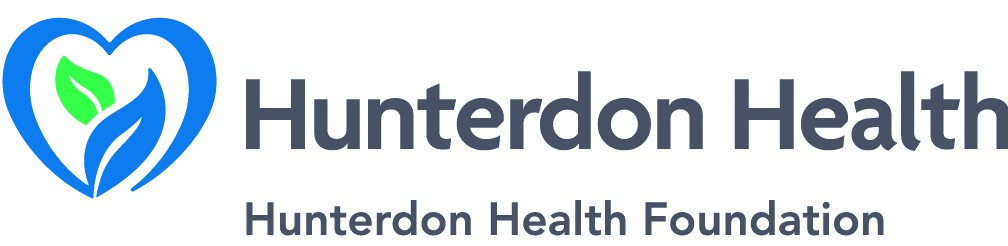 Personal Reference Form for Scholarship ApplicantThis personal reference form is for individuals who have been out of school for an extended period of time.  Please complete the following information:The individual for whom I am providing a reference has applied for a Scholarship from Hunterdon Health Foundation’s Educational Scholarship. As part of the application process, references to satisfy the Board as to the character, reputation, responsibility, integrity and competence of the applicant must be submitted by an employer or personal reference.This form has been supplied to you by the applicant.  Your candid appraisal of the applicant’s character and/or professional competence is appreciated.  Please mail this Professional Reference form to:  Hunterdon Health Foundation9100 Wescott Drive - Suite 202Flemington, NJ  08822Attention: Scholarship CommitteeAbout YouAbout the ApplicantHow do you know the applicant?   Professionally   PersonallyWhat has been your relationship with the applicant? Personal     Employer      Co-Worker     SupervisorPlease indicate your appraisal of the applicant in the following categories:If yes, please provide a brief description:Please provide any additional information or comments about in the applicant in support of his or her application to assist the Scholarship Committee in its deliberations: Date of reference:Your Name:Street Address:Street Address:City:State:Zip:Email Address:Home Phone:Cell Phone:Applicant’s name:Street Address:Street Address:City:State:Zip:Email Address:Home Phone:Cell Phone:How many years have you known the applicant? Other: ExcellentGoodPoorUnknownHonestyIntegrityEthicsDo you know of any instances where the applicant was convicted of illegal conduct or professional misconduct? Yes NoPrinted Name:Signature:Date: